CURRICULUM VITAE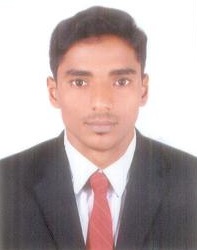                                                                                                                                              ASIFKHANASIF KHANMobile: +91-9535179652Nationality: IndianDate of Birth: 13-06-1988Email: kasif4640@gmail.comCAREER OBJECTIVEA challenging position and career in the field of Sales, Store Keeper and Heavy Driver in a progressive organization, where I can utilize my skills and knowledge and move up towards excellence and perfectionKEY STRENGTHConfident,Communicative and Consistent,Self motivated and result oriented,Ability to work with and get results working with peer groups. Basic computer knowledge.SUMMARYWorked under Sinopack Group in Kingdom of Saudi Arabia as foremen with Heavy driver for 3 years.Worked under Gulf Technical service in Doha, Qatar as Heavy driver and forklift operator For 1 Year.Working under ENKA Maas Group Holding, Baghdad Power Plant Project Besmaya/Iraq as Heavy Truck Driver.1yearsAcademic QualificationACCOMPLISHMENTSParticipated in Mangalore University Level Inter Collegiate Management Fests. Won first prize in inter college university level volleyball. Played State level volleyball match Participated in School Level essay competitionPersonalityI am enthusiastic person who likes to take challenges and meet them in an unconventional way, Planning and objectively prove driving force to my work, I rate myself as a good team member and hence prove to be successful individual.Personal DetailsDate of Birth	:         13-06-1988Gender	:	MaleNationality	:	IndianLanguages known	:	English, Hindi, Urdu, Kannada,  Marital Status	:	SingleHobbies                                  	:        	Playing Volleyball, Watching Volleyball Match.Passport DetailsNumber                                	:	 H9941071Place of Issue                         	: 	Bangalore - IndiaIssue Date                              	: 	22/03/2010Expiry Date                           	: 	21/03/2020ReferenceReferences are available on demand.Declaration‘’ I hereby declare that, the above stated information is true up to my knowledge‘’.                                      				           (ASIF KHAN)		  QualificationYearCollege / SchoolUniversity / BoardPUC (Commerce)25-07-2009K.M.E.S P.U college, karkalaPU Board, KarnatakaSSLC25-04-2007Sri Bhuvanendra high school, karkalaSSLC Board, Karnataka